嘉義市政府112年度有事青年實驗室「學生社團提案」計畫計畫目的：本計畫為提升嘉義地區高中職學校及大專院校學生社團幹部對團隊領導、經營、企劃及行銷之能力，及在地青年學子對於公共事務之參與程度，藉由社團參與社會服務，進而持續創造生明的新價值及培養社會參與的自主能力。推動社團活動是學校教育的重要領域，學生經由參與社團可以培養群育、擴展知識及發展興趣，從中養成民主法治及公共事務參與之素養與組織領導的才能，藉此提升社團活動經營品質並運用公部門資源減輕青少年學子的負擔，以推動「學生社團提案」計畫，給予本市青少年、青年社團展現自我的平台。申請資格：嘉義縣市高中、職學生社團。本市有關之大專院校社團(例:嘉雲會、來本市進行公益服務之社團)。執行需求：活動辦理地點須於嘉義縣市。提案內容執行形式不拘，辦理完畢後繳交活動紀錄資料。提案團隊人員不得低於6人提案與執行日期：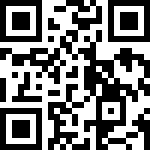 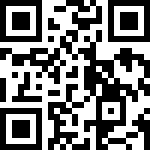 提案說明會：112 年 3 月11日（六）10:00-12:00提案工作坊：112 年 3 月18日（六）13:00-17:00報名網址： https://reurl.cc/V8a5NA受理申請：112年4月1日起至112年10月31日(經費如用罄則提早截止)。執行日期：核定通過後至112年11月30日止。提案金：每件提案金至多新臺幣2萬元。年度總經費40萬元。申請方式：上網搜尋【嘉義市政府社會處】，下載112年度有事青年實驗室「學生社團提案」申請表（附件一）。填妥有事青年實驗室「學生社團提案」申請書，並提供PDF檔及Word檔，以電子郵件E-mail至指定信箱chiayiyouthlab@gmail.com申請。信件主旨請寫明：學生社團提案申請(申請代表名稱)篩選作業：採書面審查，提送完整書面申請表（附件一），隨到隨審。獲入選提案計畫須於112年11月30日前執行完成。入選參考標準如下：入選通知於申請表單完整送件後，10個工作日聯繫代表人申請結果，獲入選提案計畫須於112年11月30日前執行完成。初選通過者即給予第一期提案金(總額之50%)，並於團隊完成繳交成果資料後給予第二期提案金(總額之50%)。本案獲選團隊於核定通知後，需10個工作日內檢附（附件三）「第一期提案金領據及匯款帳戶影本」，郵寄或親送(周一至周五08:00-17:30；中午12:00-13:30休息)至嘉義市東區中山路199號一樓社會處勞青科安先生。計畫執行完畢後，需檢附（附件二、四）「第二期提案金領據及學生社團提案成果紀錄表(含簽到表)」，郵寄或親送(周一至周五08:00-17:30；中午12:00-13:30休息)至嘉義市東區中山路199號一樓社會處勞青科安先生辦理。經審提案金領據確認無誤後，於30日內進行匯款。注意事項：獲選本案團隊所領取之「提案金」，需列入獲提案之單位年度所得稅扣繳（列入其它所得），扣繳額度及規定依相關法令辦理。獲提案者所領取經費須全額使用於行動計畫中，不得挪為他用，且不得編列人事費用(工資及臨時酬勞)。計畫執行期間機關會定期追蹤各專案執行進度，獲選之團隊或個人不得拒絕機關之訪視及督導。另獲提案者須同意授權機關使用行動計劃內容及個人肖像，且同意參與機關安排之媒體宣傳規劃，如媒體專訪、新聞報導等文宣用途。因應個資法，提案者所填寫之個人資料與身分文件僅供本計劃使用。提案中與執行中若有引用他人著作或資料請註明資料來源；若使用影像、音樂素材，須為原創作品或其他合法取得授權之影音，或選用「創作CC」授權音樂。若有涉及相關法律責任，悉由提案者自行負擔法律責任。取得提案金之提案者，有義務協助本計劃各形式之經驗分享與活動推廣。提案者同意無償授權主辦單位重製、出版或於本計劃相關一切活動中發表提案內容。提案者應配合本計畫規定時程繳交文件、上傳相關文件(檔案)與參與相關活動，若繳交文件不齊全或不符規定者，視同放棄提案主辦單位保留取消提案通過資格及追繳已領得之提案金之權利。本次提案所繳交之文件，不另寄還。本案連絡人：有事青年實驗室工作小組-黃小姐
(電話：0918-292332；E-mail：chiayiyouthlab@gmail.com)嘉義市政府社會處勞青科-安先生
(電話：05-2231920；E-mail：12010@ems.chiayi.gov.tw)(可自行增列)領取學生社團提案金授權同意書（領據）提案團隊_____________________，參加貴府「嘉義市政府112年度有事青年實驗室學生社團提案」，同意本隊提案金第一期新臺幣1萬元，由___________作為代表人領受，並由本府匯入代表人之帳戶，此款項依國稅局規定納入當年度所得收入。 此致 嘉義市政府     領款人：                (簽章)         身分證號碼：      戶籍地址：      聯絡電話：      銀行(分行)名稱：     銀行帳號：參賽團隊(授權人)簽章：*上表請團隊成員親筆簽名或蓋章以表示同意,倘有未滿 20 歲者,則另需加上法定代理人簽章。中華民國　　1 1 2　年 　　月　　日領取學生社團提案金授權同意書（領據）提案團隊_____________________，參加貴府「嘉義市政府112年度有事青年實驗室學生社團提案」，同意本隊提案金第二期新臺幣1萬元，由___________作為代表人領受，並由本府匯入代表人之帳戶，此款項依國稅局規定納入當年度所得收入。 此致 嘉義市政府     領款人：                (簽章)         身分證號碼：      戶籍地址：      聯絡電話：      銀行(分行)名稱：     銀行帳號：參賽團隊(授權人)簽章：*上表請團隊成員親筆簽名或蓋章以表示同意,倘有未滿 20 歲者,則另需加上法定代理人簽章。中華民國　　1 1 2　年 　　月　　日嘉義市政府112年度有事青年實驗室學生社團提案說明會辦理目的: 本計畫為提升嘉義地區高中職學校及大專院校學生社團幹部對團隊領導、經營、企劃及行銷之能力，及在地青年學子對於公共事務之參與程度，藉由社團參與社會服務，進而持續創造生明的新價值及培養社會參與的自主能力。為促使有興趣提案之學生社團進一步了解計畫具體執行內容，將於說明會當日廣邀嘉義青年參與。辦理單位：主辦單位：嘉義市政府協辦單位：有事青年實驗室(委託諸羅設計塾辦理)參加對象：嘉義縣市高中、職之學生社團。與本市有關之大專院校社團(例:嘉雲會、來本市進行公益服務之社團)培訓課程內容（全程免費）：活動時間：112 年 3 月11日（六）10:00-12:00活動地點：有事青年實驗室（嘉義市西區友忠路 294號）報名截止：112 年 3 月 9 日（五）18:00止流 程 表：報名方式：有事青年實驗室：點選Google報名表單並完成資料填寫及報名完成。報名網址：https://reurl.cc/V8a5NA報名網址QRcode 如右嘉義市政府112年度有事青年實驗室學生社團提案工作坊辦理目的: 為促使有興趣提案之學生社團進一步了解計畫具體執行內容，並加強提案計畫之可行性、完整性，邀請講師透過課程、討論等方式，協助學生撰寫 計畫書及發想計畫內容；並邀請社團分享相關活動經驗，給予靈感進而構想 計畫主題及內容。辦理單位：主辦單位：嘉義市政府協辦單位：有事青年實驗室(委託諸羅設計塾辦理)參加對象：嘉義縣市高中、職之學生社團。與本市有關之大專院校社團(例:嘉雲會、來本市進行公益服務之社團)培訓課程內容（全程免費）：活動時間：112 年 3 月18日（六）13:00-17:00活動地點：有事青年實驗室（嘉義市西區友忠路 294號）報名截止：112 年 3 月 9 日（五）16:30止流 程 表：項目具體內容配分可行性提出的活動方案可達成之合理性。團隊是否有能力完成活動中之規劃。20分相關性活動規劃與技能提升之間的關聯性強度。35分完整性整體活動流程、宣傳、執行細節之呈現。35分創意性活動規劃上是否能以更創意的切入點進行。10分嘉義市政府112年度「有事青年實驗室青年社團提案」申請表嘉義市政府112年度「有事青年實驗室青年社團提案」申請表嘉義市政府112年度「有事青年實驗室青年社團提案」申請表嘉義市政府112年度「有事青年實驗室青年社團提案」申請表嘉義市政府112年度「有事青年實驗室青年社團提案」申請表嘉義市政府112年度「有事青年實驗室青年社團提案」申請表嘉義市政府112年度「有事青年實驗室青年社團提案」申請表嘉義市政府112年度「有事青年實驗室青年社團提案」申請表申請代表人申請代表人連絡電話連絡電話社團名稱社團名稱計畫名稱計畫名稱團隊成員團隊成員總人數：　 　　人(不低於6人)總人數：　 　　人(不低於6人)總人數：　 　　人(不低於6人)總人數：　 　　人(不低於6人)總人數：　 　　人(不低於6人)總人數：　 　　人(不低於6人)提案類型提案類型執行時間執行時間執行地點執行地點計畫緣由計畫緣由(什麼原因讓你/妳們想舉辦這個活動)(什麼原因讓你/妳們想舉辦這個活動)(什麼原因讓你/妳們想舉辦這個活動)(什麼原因讓你/妳們想舉辦這個活動)(什麼原因讓你/妳們想舉辦這個活動)(什麼原因讓你/妳們想舉辦這個活動)活動規劃活動規劃(有哪些課程?有什麼活動?具體說明)(有哪些課程?有什麼活動?具體說明)(有哪些課程?有什麼活動?具體說明)(有哪些課程?有什麼活動?具體說明)(有哪些課程?有什麼活動?具體說明)(有哪些課程?有什麼活動?具體說明)實施方法實施方法(活動前中後預計執行的過程、方法)(活動前中後預計執行的過程、方法)(活動前中後預計執行的過程、方法)(活動前中後預計執行的過程、方法)(活動前中後預計執行的過程、方法)(活動前中後預計執行的過程、方法)預期效益預期效益(想達到什麼成果)(想達到什麼成果)(想達到什麼成果)(想達到什麼成果)(想達到什麼成果)(想達到什麼成果)經費預估表經費預估表經費預估表經費預估表經費預估表經費預估表經費預估表經費預估表表格繳交注意事項表格繳交注意事項表格繳交注意事項表格繳交注意事項表格繳交注意事項表格繳交注意事項表格繳交注意事項表格繳交注意事項檔案資料請寄至，E-mail：chiayiyuthlab@gmail.com。(資料繳交後請來電確認信件是否有確實寄到，0918-292332。)檔案資料請寄至，E-mail：chiayiyuthlab@gmail.com。(資料繳交後請來電確認信件是否有確實寄到，0918-292332。)檔案資料請寄至，E-mail：chiayiyuthlab@gmail.com。(資料繳交後請來電確認信件是否有確實寄到，0918-292332。)檔案資料請寄至，E-mail：chiayiyuthlab@gmail.com。(資料繳交後請來電確認信件是否有確實寄到，0918-292332。)檔案資料請寄至，E-mail：chiayiyuthlab@gmail.com。(資料繳交後請來電確認信件是否有確實寄到，0918-292332。)檔案資料請寄至，E-mail：chiayiyuthlab@gmail.com。(資料繳交後請來電確認信件是否有確實寄到，0918-292332。)檔案資料請寄至，E-mail：chiayiyuthlab@gmail.com。(資料繳交後請來電確認信件是否有確實寄到，0918-292332。)檔案資料請寄至，E-mail：chiayiyuthlab@gmail.com。(資料繳交後請來電確認信件是否有確實寄到，0918-292332。)團隊成員基本資料(可自行增列)團隊成員基本資料(可自行增列)團隊成員基本資料(可自行增列)團隊成員基本資料(可自行增列)團隊成員基本資料(可自行增列)團隊成員基本資料(可自行增列)團隊成員基本資料(可自行增列)團隊成員基本資料(可自行增列)隊長姓名姓名出生年月日出生年月日隊長學校學校行動電話行動電話隊長科系科系年級年級隊員姓名姓名出生年月日出生年月日隊員學校學校行動電話行動電話隊員科系科系年級年級隊員姓名姓名出生年月日出生年月日隊員學校學校行動電話行動電話隊員科系科系年級年級隊員姓名姓名出生年月日出生年月日隊員學校學校行動電話行動電話隊員科系科系年級年級嘉義市政府112年度「有事青年實驗室學生社團提案」成果紀錄表嘉義市政府112年度「有事青年實驗室學生社團提案」成果紀錄表社團名稱計畫名稱參加人數實際參與學員: 　　　  人/工作人員:  　　   人執行時間執行地點活動紀錄活動紀錄活動簡述：(舉辦緣由、活動內容、活動目的，約500字內)活動效益：(請列點描述300字內)活動簡述：(舉辦緣由、活動內容、活動目的，約500字內)活動效益：(請列點描述300字內)活動攝影紀錄：(須至少一張全體大合照)活動攝影紀錄：(須至少一張全體大合照)活動照片大合照活動照片照片描述(約一行)照片描述(約一行)活動照片活動照片照片描述(約一行)照片描述(約一行)活動照片活動照片照片描述(約一行)照片描述(約一行)活動照片活動照片照片描述(約一行)照片描述(約一行)4.經費明細表4.經費明細表表格繳交注意事項請將表中使用到之照片原檔連同表格一同壓縮後請寄至12010@ems.chiayi.gov.tw。請於活動辦理完成後10個工作日內填妥附件二、四表單(含活動簽到單)，郵寄或親送(周一至周五08:00-17:30；中午12:00-13:30休息)至嘉義市東區中山路199號一樓社會處勞青科安先生辦理。嘉義市政府112年度「有事青年實驗室學生社團提案」簽到表嘉義市政府112年度「有事青年實驗室學生社團提案」簽到表嘉義市政府112年度「有事青年實驗室學生社團提案」簽到表嘉義市政府112年度「有事青年實驗室學生社團提案」簽到表嘉義市政府112年度「有事青年實驗室學生社團提案」簽到表嘉義市政府112年度「有事青年實驗室學生社團提案」簽到表嘉義市政府112年度「有事青年實驗室學生社團提案」簽到表嘉義市政府112年度「有事青年實驗室學生社團提案」簽到表計畫名稱計畫名稱執行時間執行時間112　　年　　　　　月　　　　日112　　年　　　　　月　　　　日112　　年　　　　　月　　　　日112　　年　　　　　月　　　　日112　　年　　　　　月　　　　日112　　年　　　　　月　　　　日執行地點執行地點編號姓名姓名本人簽名編號姓名本人簽名1112123134145156167178189191020團隊成員姓名身分證字號出生年月日本人/法定代理人簽章成員 A成員 B成員 C成員 D成員 E成員 F團隊成員姓名身分證字號出生年月日本人/法定代理人簽章成員 A成員 B成員 C成員 D成員 E成員 F時間流程備註09:45-10:00報到10:00-10:10主持人開場10:10-11:00提案簡介學生社團計畫概要(諸羅設計塾)11:00-11:30Ｑ＆Ａ11:30-12:00交流與用餐時間流程備註12:45-13:00報到13:00-13:10主持人開場13:10-13:30學生社團提案說明說明計畫目標及核銷事宜13:30-15:00企劃書撰寫&實踐講師：許翊萱15:00-16:00團隊實例分享1-2組團隊分享16:00-16:30Ｑ＆Ａ交流嘉義市政府112年度有事青年實驗室「學生社團提案工作坊」報名表嘉義市政府112年度有事青年實驗室「學生社團提案工作坊」報名表嘉義市政府112年度有事青年實驗室「學生社團提案工作坊」報名表嘉義市政府112年度有事青年實驗室「學生社團提案工作坊」報名表嘉義市政府112年度有事青年實驗室「學生社團提案工作坊」報名表嘉義市政府112年度有事青年實驗室「學生社團提案工作坊」報名表嘉義市政府112年度有事青年實驗室「學生社團提案工作坊」報名表嘉義市政府112年度有事青年實驗室「學生社團提案工作坊」報名表嘉義市政府112年度有事青年實驗室「學生社團提案工作坊」報名表嘉義市政府112年度有事青年實驗室「學生社團提案工作坊」報名表學校學校科系/社團名稱科系/社團名稱代表人姓名代表人姓名出生年月日出生年月日電子郵件電子郵件性別性別□男　　□女□男　　□女聯絡方式聯絡方式飲食飲食□葷　　□素□葷　　□素團隊報名資料欄(除代表人外，其他參與成員名單，可自行增列，無則免填)團隊報名資料欄(除代表人外，其他參與成員名單，可自行增列，無則免填)團隊報名資料欄(除代表人外，其他參與成員名單，可自行增列，無則免填)團隊報名資料欄(除代表人外，其他參與成員名單，可自行增列，無則免填)團隊報名資料欄(除代表人外，其他參與成員名單，可自行增列，無則免填)團隊報名資料欄(除代表人外，其他參與成員名單，可自行增列，無則免填)團隊報名資料欄(除代表人外，其他參與成員名單，可自行增列，無則免填)團隊報名資料欄(除代表人外，其他參與成員名單，可自行增列，無則免填)團隊報名資料欄(除代表人外，其他參與成員名單，可自行增列，無則免填)姓名姓名姓名出生年月日身分證字號身分證字號性別性別飲食□男　　□女□男　　□女□葷　　□素□男　　□女□男　　□女□葷　　□素□男　　□女□男　　□女□葷　　□素備註報名方式:有事青年實驗室：點選Google報名表單並完成資料填寫及報名完成。報名網址：https://reurl.cc/V8a5NA報名網址QRcode 如右身體不適、感冒症狀者，請就醫及在家休息，並另擇適切出席人員與會。如因天候停止上班上課或不可抗拒之因素則暫停辦理，相關課程訊息將另行通知各與會人員。如有未盡事宜，主辦單位保留修改、變更課程內容細節之權利。若有本工作坊相關問題，煩請聯絡有事青年實驗室工作小組-黃小姐    (電話：0918-292332；E-mail：chiayiyouthlab@gmail.com)報名方式:有事青年實驗室：點選Google報名表單並完成資料填寫及報名完成。報名網址：https://reurl.cc/V8a5NA報名網址QRcode 如右身體不適、感冒症狀者，請就醫及在家休息，並另擇適切出席人員與會。如因天候停止上班上課或不可抗拒之因素則暫停辦理，相關課程訊息將另行通知各與會人員。如有未盡事宜，主辦單位保留修改、變更課程內容細節之權利。若有本工作坊相關問題，煩請聯絡有事青年實驗室工作小組-黃小姐    (電話：0918-292332；E-mail：chiayiyouthlab@gmail.com)報名方式:有事青年實驗室：點選Google報名表單並完成資料填寫及報名完成。報名網址：https://reurl.cc/V8a5NA報名網址QRcode 如右身體不適、感冒症狀者，請就醫及在家休息，並另擇適切出席人員與會。如因天候停止上班上課或不可抗拒之因素則暫停辦理，相關課程訊息將另行通知各與會人員。如有未盡事宜，主辦單位保留修改、變更課程內容細節之權利。若有本工作坊相關問題，煩請聯絡有事青年實驗室工作小組-黃小姐    (電話：0918-292332；E-mail：chiayiyouthlab@gmail.com)報名方式:有事青年實驗室：點選Google報名表單並完成資料填寫及報名完成。報名網址：https://reurl.cc/V8a5NA報名網址QRcode 如右身體不適、感冒症狀者，請就醫及在家休息，並另擇適切出席人員與會。如因天候停止上班上課或不可抗拒之因素則暫停辦理，相關課程訊息將另行通知各與會人員。如有未盡事宜，主辦單位保留修改、變更課程內容細節之權利。若有本工作坊相關問題，煩請聯絡有事青年實驗室工作小組-黃小姐    (電話：0918-292332；E-mail：chiayiyouthlab@gmail.com)報名方式:有事青年實驗室：點選Google報名表單並完成資料填寫及報名完成。報名網址：https://reurl.cc/V8a5NA報名網址QRcode 如右身體不適、感冒症狀者，請就醫及在家休息，並另擇適切出席人員與會。如因天候停止上班上課或不可抗拒之因素則暫停辦理，相關課程訊息將另行通知各與會人員。如有未盡事宜，主辦單位保留修改、變更課程內容細節之權利。若有本工作坊相關問題，煩請聯絡有事青年實驗室工作小組-黃小姐    (電話：0918-292332；E-mail：chiayiyouthlab@gmail.com)報名方式:有事青年實驗室：點選Google報名表單並完成資料填寫及報名完成。報名網址：https://reurl.cc/V8a5NA報名網址QRcode 如右身體不適、感冒症狀者，請就醫及在家休息，並另擇適切出席人員與會。如因天候停止上班上課或不可抗拒之因素則暫停辦理，相關課程訊息將另行通知各與會人員。如有未盡事宜，主辦單位保留修改、變更課程內容細節之權利。若有本工作坊相關問題，煩請聯絡有事青年實驗室工作小組-黃小姐    (電話：0918-292332；E-mail：chiayiyouthlab@gmail.com)報名方式:有事青年實驗室：點選Google報名表單並完成資料填寫及報名完成。報名網址：https://reurl.cc/V8a5NA報名網址QRcode 如右身體不適、感冒症狀者，請就醫及在家休息，並另擇適切出席人員與會。如因天候停止上班上課或不可抗拒之因素則暫停辦理，相關課程訊息將另行通知各與會人員。如有未盡事宜，主辦單位保留修改、變更課程內容細節之權利。若有本工作坊相關問題，煩請聯絡有事青年實驗室工作小組-黃小姐    (電話：0918-292332；E-mail：chiayiyouthlab@gmail.com)報名方式:有事青年實驗室：點選Google報名表單並完成資料填寫及報名完成。報名網址：https://reurl.cc/V8a5NA報名網址QRcode 如右身體不適、感冒症狀者，請就醫及在家休息，並另擇適切出席人員與會。如因天候停止上班上課或不可抗拒之因素則暫停辦理，相關課程訊息將另行通知各與會人員。如有未盡事宜，主辦單位保留修改、變更課程內容細節之權利。若有本工作坊相關問題，煩請聯絡有事青年實驗室工作小組-黃小姐    (電話：0918-292332；E-mail：chiayiyouthlab@gmail.com)